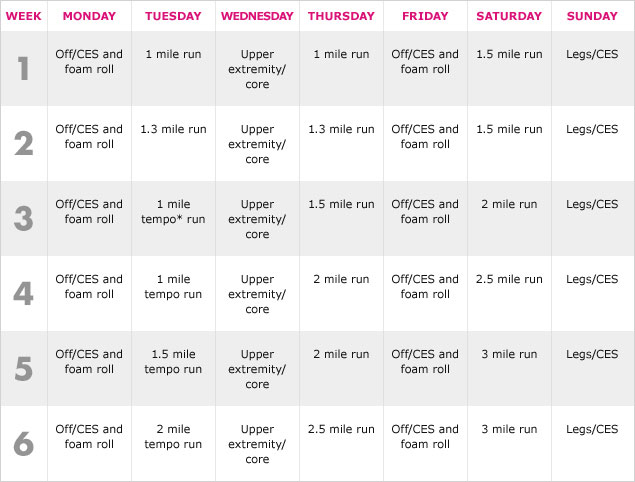 Here are examples of the exercises to do on non-running days.Upper ExtremitiesPush- ups,  Seated row,  Dumbbell reverse flyCoreSit Ups, Cable trunk rotations,  Plank/side plank Lower ExtremitiesSquats with dumbbells,  Kettlebell deadlifts Box / Curb step-ups with  dumbbellsCES (corrective exercises) - to counteract the repetitive motion of running. Examples are wall angles, single leg balances, and dowel rod hip hingesFoam roll to work out the tightness and kinks in my muscles.Here are examples of the exercises to do on non-running days.Upper ExtremitiesPush- ups,  Seated row,  Dumbbell reverse flyCoreSit Ups, Cable trunk rotations,  Plank/side plank Lower ExtremitiesSquats with dumbbells,  Kettlebell deadlifts Box / Curb step-ups with  dumbbellsCES (corrective exercises) - to counteract the repetitive motion of running. Examples are wall angles, single leg balances, and dowel rod hip hingesFoam roll to work out the tightness and kinks in my muscles.Here are examples of the exercises to do on non-running days.Upper ExtremitiesPush- ups,  Seated row,  Dumbbell reverse flyCoreSit Ups, Cable trunk rotations,  Plank/side plank Lower ExtremitiesSquats with dumbbells,  Kettlebell deadlifts Box / Curb step-ups with  dumbbellsCES (corrective exercises) - to counteract the repetitive motion of running. Examples are wall angles, single leg balances, and dowel rod hip hingesFoam roll to work out the tightness and kinks in my muscles.Here are examples of the exercises to do on non-running days.Upper ExtremitiesPush- ups,  Seated row,  Dumbbell reverse flyCoreSit Ups, Cable trunk rotations,  Plank/side plank Lower ExtremitiesSquats with dumbbells,  Kettlebell deadlifts Box / Curb step-ups with  dumbbellsCES (corrective exercises) - to counteract the repetitive motion of running. Examples are wall angles, single leg balances, and dowel rod hip hingesFoam roll to work out the tightness and kinks in my muscles.Here are examples of the exercises to do on non-running days.Upper ExtremitiesPush- ups,  Seated row,  Dumbbell reverse flyCoreSit Ups, Cable trunk rotations,  Plank/side plank Lower ExtremitiesSquats with dumbbells,  Kettlebell deadlifts Box / Curb step-ups with  dumbbellsCES (corrective exercises) - to counteract the repetitive motion of running. Examples are wall angles, single leg balances, and dowel rod hip hingesFoam roll to work out the tightness and kinks in my muscles.